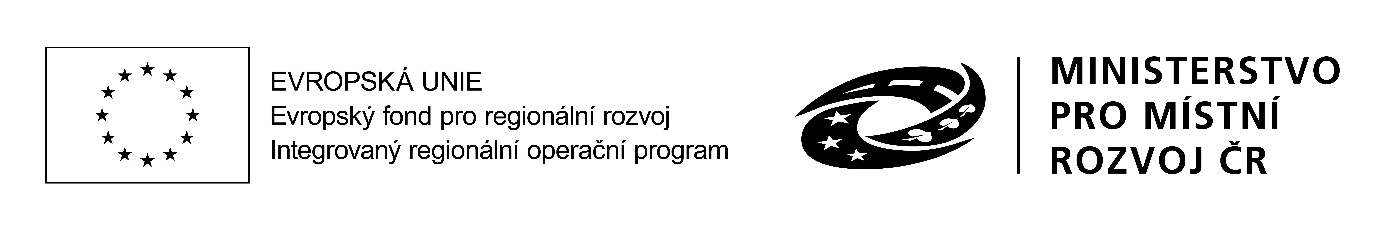 KRYCÍ LIST NABÍDKYv rámci veřejné zakázky malého rozsahu Stavba chodníku PASEKY U REVÍRU v obci PoličnáV(e)……………………. dne ………………	……………………………….	osoba oprávněná jednat za dodavatele	podpis (případně razítko)Identifikační údaje zadavatele:Obec Poličná  Poličná 144, PSČ: 757 01IČ: 01265741Zastoupené: Vladimír Místecký, starostou Účastník(obchodní firma nebo jméno a příjmení)Jméno, příjmení a funkce osoby oprávněné jednat za dodavatelee-mail oprávněné osobytelefon oprávněné osobyDaňové identifikační čísloCena v Kč bez DPH DPH v KčCena v Kč včetně DPH 